ФБУЗ «Центр гигиены и эпидемиологии в Иркутской области»КАК ПРАВИЛЬНО СОСТАВИТЬ ПРЕТЕНЗИЮПредъявление претензии по большинству дел о защите прав потребителей рекомендуется как возможный досудебный порядок урегулирования споров, способ конкретизировать свои требования к ответчику до судебного разбирательства.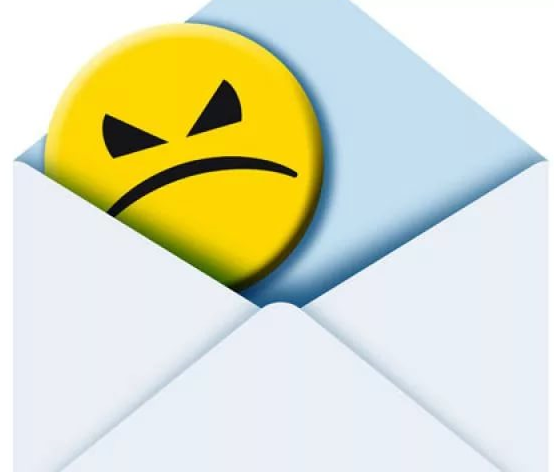 Претензия составляется в  произвольной форме,  однако следует указать:кому направляете претензию. Точное название юридического лица, фамилию индивидуального предпринимателя, название магазина можно  посмотреть в чеке.от кого претензия. Укажите свои имя, фамилию, отчество, адрес и телефон  для обратной связи.отдельной строкой – ПРЕТЕНЗИЯ или ЗАЯВЛЕНИЕ.указать суть дела.  Например: такого-то числа я приобрел в Вашем магазине товар (указать полное название), стоимостью (указать) или заключил договор на установку. В процессе эксплуатации обнаружились недостатки (указать подробно) или товар не подошел по размеру, цвету. для обоснования Ваших претензионных требований желательно сослаться на соответствующие статьи нормативно-правовых актов. Например: согласно статье 18 Закона «О защите прав потребителей» потребитель при обнаружении в товаре недостатков по своему выбору вправе потребовать расторжения договора купли-продажи; или согласно ст. 25…. , если товар надлежащего качества; в соответствии ст. 29……, если услуга оказана с недостатками.далее четко сформулируйте свои  требования. Например: прошу расторгнуть договор купли-продажи товара и вернуть мне денежные средства в сумме (указать). Хотелось бы обратить Ваше внимание, что указывать надо одно из требований, предусмотренных законом.  Не следует писать – прошу отремонтировать  товар, а при невозможности  заменить или вернуть деньги. Этим самым  Вы предоставляете право выбора продавцу.установите точные сроки для выполнения Ваших требований.  Возврат денежных средств за некачественный товар – 10 дней  (ст. 22 Закона «О защите прав потребителей»);  замена  некачественного товара – 7 дней (ст. 21 Закона «О защите прав потребителей»);  возврат денег за качественный товар – 3 дня (ст.25 Закона «О защите прав потребителей»); ремонт товара – не более 45 дней; устранение недостатков работ – разумные сроки (назначайте сами).если речь идет о возврате крупногабаритной вещи (весом более 5 кг),  в претензии необходимо прописать способ его доставки в магазин. Согласно п.7 статьи 18  Закона «О защите прав потребителей эта обязанность полностью лежит на продавце, поэтому в случае доставки такого товара силами покупателя имеет смысл выдвинуть требование о возмещении соответствующих расходов.укажите Ваши дальнейшие намерения, если  Вам будет  отказано в Ваших требованиях. Например:  В случае неисполнения моих требований в добровольном порядке,  я буду  вправе обратиться с жалобой в надзорные  органы, а  так же  с исковым заявлением в суд, где кроме вышеизложенного, потребую возмещения неустойки, убытков, судебных расходов, компенсации морального вреда, а также штрафа за неудовлетворение в добровольном порядке требований потребителя (на основании п.6 ст. 13 Закона РФ «О защите прав потребителей»).дата, подпись.укажите приложения. Например: копия чека, копия гарантийного  талона.  Не отдавайте оригиналы документов, они  потребуются Вам в суде.Претензия составляется в двух экземплярах, один из которых передается в магазин,  а на втором, который остается у Вас, представителем магазина ставится отметка о принятии – дата, подпись. Если продавец, исполнитель  отказывается принимать претензию, отправьте ее по почте с  описью вложения и  уведомлением  о вручении. СРОКИ УДОВЛЕТВОРЕНИЯ ОТДЕЛЬНЫХ ТРЕБОВАНИЙ ПОТРЕБИТЕЛЯ. РАЗМЕР НЕУСТОЕКСроки выполнения отдельных  требований потребителяЕсли товар ненадлежащего качества:Возврат денежных средств, уменьшение покупной цены,  возмещение  расходов на  исправление недостатков потребителем или  третьими лицами, , возмещении убытков – 10 ДНЕЙ.Замена товара – 7 ДНЕЙ, при необходимости проведения проверки качества -  20 ДНЕЙ.Устранение недостатков (гарантийный ремонт) – не более 45 ДНЕЙ.Предоставление аналогичного товара на время ремонта - 3 ДНЯ.Если товар надлежащего качества: Обмен товара – В ДЕНЬ ОБРАЩЕНИЯ ПОТРЕБИТЕЛЯ(либо по соглашению при поступлении аналогичного товара в продажу). Возврат денежных средств  –3 ДНЯ.При некачественно выполненной работе (оказанной услуге)  - требования об уменьшении цены, о возмещении расходов на устранение недостатков, возврате денежных средств, возмещении убытков -10 ДНЕЙ.Размеры  неустойки по закону о защите прав потребителейЗа нарушение сроков:  возврата денежных средств, замены товара, предоставление аналогичного товара, превышение сроков ремонта – 1 % от цены товара за каждый день просрочки.Неустойка = цена товара * количество  дней просрочки * 1/100. За нарушение сроков передачи предварительно оплаченного товара – 0,5 % от суммы предварительной оплаты за каждый день просрочки.Неустойка = сумма оплаты * количество  дней просрочки * 0,5/100.ВАЖНО! Сумма неустойки не может превышать сумму предварительной оплаты товара.  За нарушение сроков выполнения работ – 3 % от цены работ за каждый день просрочки. Если цена работ не определена, то неустойка считается от общей суммы договораНеустойка = стоимость работ (общая сумма договора) * количество  дней просрочки * 3/100.ВАЖНО!Сумма взысканной потребителем неустойки не может превышать  ценуотдельного вида работ или общую цену заказа.Потребитель вправе предъявить требования к продавцу (изготовителю) в отношении недостатков товара, если они обнаружены в течение гарантийного срока или срока годности. В отношении товаров, на которые гарантийные сроки или сроки годности не установлены, потребитель вправе предъявить указанные требования, если недостатки товаров обнаружены в разумный срок, но в пределах 2 лет со дня передачи их потребителю, если более длительные сроки не установлены законом или договором.Обратите внимание! Все требования к продавцу необходимо предъявлять в письменном  виде.СУДЕБНАЯ ЗАЩИТА ПОТРЕБИТЕЛЯК сожалению,  не всегда получается урегулировать спор между потребителем и продавцом (исполнителем) в досудебном порядке. 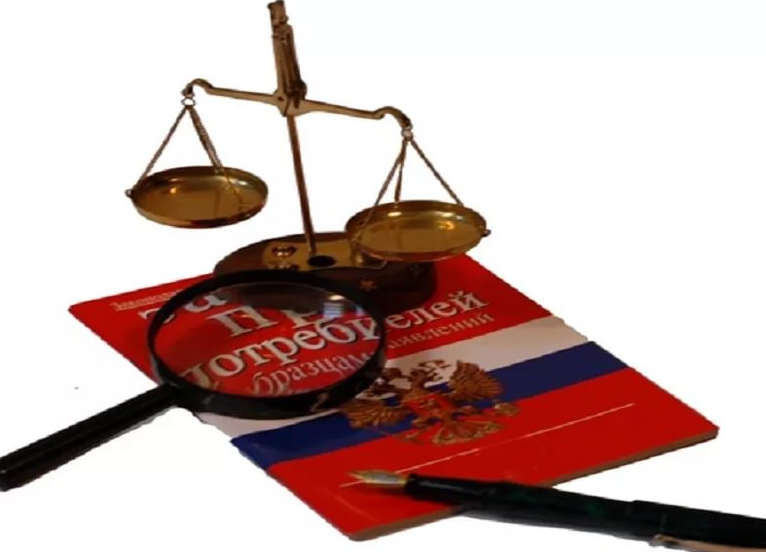 Право потребителя на судебную защиту определено статьей 17 Закона «О защите прав потребителей».Что необходимо  знать потребителю, который намерен защищать свои интересы в суде?Обязательный претензионный порядок не предусмотрен Законом «О защите прав потребителей». Исключение составляет две ситуации:  в случае спора с оператором связи, вытекающего из договора об оказании услуг связи и в случае спора в связи с перевозкой пассажира, багажа, груза. Исковое заявление о защите прав потребителей может быть подано по месту: нахождения организации, а если ответчиком является индивидуальный предприниматель, - его  жительства; жительства или пребывания истца; заключения или исполнения  договора. Например, Вы приобрели товар, который оказался ненадлежащего качества, в другом регионе, имеете полное право подать иск в суд по месту своего жительства.Иски о защите прав потребителей не облагаются государственной пошлиной. Это означает, что обращение в суд не связано  с дополнительными материальными затратами.При обращении в суд потребитель вправе потребовать не только возмещения причиненного ему нарушением закона имущественного вреда и понесенных убытков, но и компенсации морального вреда.   Размер компенсации морального вреда определяется судом и не зависит от размера возмещения имущественного вреда.  Размер компенсации определяется сугубо индивидуально, с учетом характера причиненных нравственных и физических страданий исходя из принципа разумности и справедливости.С иском о защите прав потребителя в суд может обратиться не только сам потребитель, права которого были ущемлены, но и Управление Роспотребнадзора и его территориальные органы, а также общественные объединения потребителей.  Для этого   необходима письменная просьба потребителя в органы надзора или общественную организацию.После подачи искового заявления у назначенного исполнителем по делу представителя органа правосудия будет пять дней для того, чтобы решить дальнейшую судьбу иска:1. Если замечаний при проверке документов и в порядке соблюдения процедур не выявлено документ принимается в производство в установленном порядке.
2. При наличии существенных замечаний может быть отказано в принятии к производству:Иск подан не в ту судебную инстанцию (если сумма иска  меньше 50 000 рублей следует обращаться к мировому судье, при большей сумме – вопрос подведомствен районному суду);Заявитель не имел права подавать исковое заявление (гражданин  приобретал товар, заказывал услугу не для личных целей, а для осуществления предпринимательской деятельности);В констатирующей части приведены ссылки на пункты законов не относящиеся к сути рассматриваемого дела;Аналогичный иск уже был рассмотрен ранее в данном органе правосудия или суде иной инстанции, решение вынесено и уже вступило в законную силу.Если оформление иска не соблюдено или выполнено с отклонениями, он может быть оставлен без движения до приведения в соответствие. Если это будет выполнено в установленный срок, иск принимается в производство с даты его подачи, в противном случае осуществляется возврат заявления истцу и считается, что его подачи не было.Ждем Вас по адресам:г.Иркутск, ул.Трилиссера, 51, 8(395-2)22-23-88,  ул. Можайского 2а, 8(395-2) 26-62-91,kc-zpp.irk@yandex.ruг.Шелехов, ул.Ленина, 9   тел.8(395-50) 4-18-69 kc-zpp.irk@yandex.ruг.Ангарск, 95 кв. д.17   тел.8(395-5) 67-13-50 Kp-zpp.ang@yandex.ruг.Усолье-Сибирское, ул.Ленина, 73,  тел.8(395-43) 6-79-24 kp-zpp.us@yandex.ruг.Черемхово, ул.Плеханова, 1, тел.8(395-46) 5-66-38; ffbuz-cheremxovo@yandex.ruг.Саянск, мкр.Благовещенский, 5а, тел.8(395-53) 5-24-89;  ffbus-saynsk@yandex.ruп.Залари тел.8 (395-2) 22-23-88 (Иркутск); kc-zpp.irk@yandex.ruг.Тулун, ул.Виноградова, 21, тел. 8(395-30) 2-10-20;  kc-zpp.irk@yandex.ruг.Нижнеудинск, ул.Энгельса, 8, тел.8(395-57)7-09-74; Kрzpp-NU@yandex.ruг.Тайшет, ул.Северовокзальная,   17А-1Н, тел. 8(395-63) 5-21-58; ffbuz-taishet@yandex.ruг.Братск, ул.Муханова, 20, тел.8(395-3) 42-94-00; kp-zpp.BK@yandex.ruг.Железногорск-Илимский, 3 кв., д.40, тел.8(395-66) 3-05-29 ffbuz-zheleznogorsk@yandex.ruг.Усть-Илимск, лечебная зона, 6 , тел.8(395-35) 6-44-46; kp-zpp.UI@yandex.ruг.Усть-Кут, ул.Кирова, 91, тел.8(395-65)5-26-44; kc-zpp.irk@yandex.ruп.Усть-Ордынский, пер.1-ый Октябрьский, 12  тел.8(395-41) 3-10-78,kc-zpp.uobo@yandex.ru